У Т В Е Р Ж Д А ЮЗав.кафедрой	ЭСиС		В. В. Максимов		«__» _________ 2020 г.ИНДИВИДУАЛЬНОЕ ЗАДАНИЕна производственную практику (проектную)Направление подготовки 13.03.02«Электроэнергетика и электротехника»	Образовательная программа Электроэнергетические системы и сети	Выпускающая кафедра Электроэнергетические системы и сети	Место прохождения практики кафедра «Электроэнергетические системы и сети», Лаборатория «Основы проектирования электроэнергетических систем и сетей»	     (наименованиекафедры,профильной организации)Обучающийся Платонова Анжелика Александровна, 4 курс, гр. ЭС-2-17	                      (ФИО полностью, курс, группа)Период прохождения практики с 01.09.2020 по 29.12.2020	Руководитель практики от Университета Муратаев Ибрагим Амирович, доцент	                                              (ФИО полностью, должность)Индивидуальное задание на практику Технология монтажа заземляющих спусков и контуров заземления	График (план) проведения практики с перечнем и описанием работ:Руководитель практики от Университета__________________________  Муратаев И. А.	                                                                                                            (подпись)                  (расшифровка)Согласовано:Руководитель практики от профильной организации 		 __________________  Гиматов Р.М.	(подпись)                      (расшифровка)С индивидуальным заданием ознакомлен   _________________   Платонова А.А.(подпись)                      (ФИО обучающегося)ДНЕВНИКПРОИЗВОДСТВЕННОЙ ПРАКТИКИ (ПРОЕКТНОЙ)		    производственная практика (проектная)			(тип практики: практика по получению профессиональных умений и опыта профессиональной деятельности,производственно-технологическая, педагогическая, научно-исследовательская работа и др.)Фамилия И.О.	Платонова Анжелика Александровна	Институт 	ИЭЭ		 курс 	   4	 группа 	ЭС-2-17		Период практики		 с 01.09.2020 по 29.12.2020			Способ проведения практики		стационарная			                                                                                         выездная/стационарнаяПрофильная организация		ФГБОУ ВО «КГЭУ»			наименование профильной организацииПодразделение		кафедра «ЭСиС»					                                                                 наименование структурного подразделения профильной организации, кафедраРабочее место    лаборатория «Основы проектирования		  	электроэнергетических систем и сетей» 				                                                          наименование и расположение места прохождения практикиСведения о  производственной практике (проектная):1. Приказ по КГЭУ от 24.08.2020г.№ 828 дс2. С программой производственной практики ознакомлен _________________							                                                    (подпись обучающегося)3. Прибыл в профильную организацию « 01»    09    2020 г.4.Руководителем практики от профильной организации назначен(а)Зав.учебной лабораторией					Гиматов Р.М..                     (должность)                                                                                                       (Фамилия И.О.)5.  Вводный инструктаж по технике безопасности прошел(ла)«  01»     09    2020  г. _____________________________                                                                                                      (подпись обучающегося)6.Руководителем практики на рабочем месте назначен(а):Зав.учебной лабораторией					Гиматов Р.М..                     (должность)                                                                                                       (Фамилия И.О.)7. Инструктаж по технике безопасности на рабочем месте прошел(ла)«  01»      09       2020  г. ___________________________                                                                                                         (подпись обучающегося)8. Индивидуальное задание «Технология монтажа заземляющих спусков и контуров заземления», для этого выполнить ряд работ:1) послушать установочную лекцию2) получить инструктаж по технике безопасности 3) ознакомиться с подразделением4) изучить современную справочную литературу и нормативно-техническую документацию по вопросам проектирования объектов профессиональной деятельности принцип работы основного силового и коммутационного оборудования, применяемого при проектировании подстанций5) проанализировать и систематизировать современную справочную и методическую документацию, применяемую для объектов профессиональной деятельности пользоваться справочной отечественной изарубежной литературой, нормативно-технической документацией по электрооборудованию и электрическим сетям6) овладеть навыками грамотно анализировать и систематизировать различную документацию по вопросам проектирования объектов электроэнергетических систем7) знать технические характеристики, конструктивные особенности, назначение и режимы работы электрооборудования порядок организации обеспечения производства ремонтов материально-техническими ресурсами.8) научиться составлять заявки и спецификации на запасные части, материалы, оборудования грамотно принимать участие в разработке технической документации проектов электроэнергетических систем и сетей9) овладеть методиками разработки технической документации проектов электроэнергетических систем и сетей10) изучить основы экономики и организации производства труда и управления в энергетикесроки действия, физические объемы нового строительства и реконструкции электрических сетей и линий электропередачи11) предлагать и реализовывать мероприятия по совершению производства работ грамотно самостоятельно принимать проектные решения, используя действующие нормативные документы, применяя теоретические знания12) обосновывать и сопоставлять различные проектные решения и выбирать конкретное решение предполагающее эффективность использования объектов электроэнергетических систем и сетей  порядок организации обеспечения производства ремонтов материально-техническими ресурсами характерные признаки повреждений, порядок выявления и устранения неисправностей на воздушных линиях электропередачи13) оценивать состояние техники безопасности на производственном объекте при осмотре электрооборудования определять параметры и проводить технические освидетельствованиеоборудования14) овладеть методиками грамотного определения параметров оборудования объектов электроэнергетических систем и сетей15) структуру системы автоматизированного проектирования и область их использования современные разработки в области компьютерных технологий, управления техническими и производственными системами, системами автоматизации производственных процессов16) принимать и реализовывать решения при использовании современных методов проектирования электроэнергетических систем 17) владеть методами использования систем автоматизированного проектирования в решении проектных и технологических задач современным программным обеспечением, применяемым в электроэнергетике и электротехнике18)  особенности общения в деловой сфере, в том числе и в проектной деятельности19)  организовать взаимодействие членов команды для решения задачи, проблемы и работы над проектом20) приемами эффективной целевой работы в команде21) основные приемы эффективного управления собственным временем22) применять знания о своих ресурсах и их пределах, для успешного выполнения порученной работы23) методами планирования собственного времени24) условия организации проектной работы25) оценивать качество и эффективность проектов формулировать задачи в зоне своей ответственности и корректировать способы решения задач при необходимости26) методами разработки, реализации и контроля проектов27) особенности поведения выделенных групп людей, с которыми работает/взаимодействует, учитывает их в своей деятельности28) определять свою роль в команде, понимать эффективность использования стратегии сотрудничества для достижения поставленной цели29) навыками организации деловой беседы на различных её этапах в проектной деятельностиРаботы, выполненные обучающимся во время прохождения производственной практики(проектной)Подпись руководителя практикиот профильной организации    ______________   Гиматов Р. М.                                                                                                                (подпись)                        (Ф.И.О. руководителя практики) Краткие сведения о выполнении индивидуального задания:Индивидуальное задание было выполнено в срок, согласно требованию в полном объеме 					Результаты обучения по производственной практике, обеспечивающие достижение планируемых результатов освоения ОП:УК-2.2 - Выбирает наиболее эффективный способ решения задач, учитывая действующие правовые нормы и имеющиеся условия, ресурсы и ограничения				УК-3.1 - Определяет стратегию сотрудничества для достижения поставленной цели	УК-3.2- Взаимодействует с другими членами команды для достижения поставленной задачи													УК-6.1-Эффективно планирует собственное время						ПК-1.1- Анализирует и систематизирует нормативно-техническую, справочную и методическую документацию по вопросам проектирования объектов профессиональной деятельности												ПК-1.2-Участвует в разработке технической документации проектов электроэнергетических систем и сетей								ПК-1.3-Обосновывает проектное решение объектов электроэнергетических систем и сетейПК-1.4-Определяет параметры оборудования объектов электроэнергетических систем и сетей													ПК-1.5-Использует системы автоматизированного проектирования электроэнергетических систем и сетей											Выводы, замечания и предложения по прохождению производственной практики:Программа практики выполнена в полном объемеОценка по практике от профильной организации  ____________________Подпись руководителя практики от профильной организации       ______________________________М.П.Подпись руководителя практики от КГЭУ _______________/Муратаев И.А._ОТЗЫВна 			       Платонову Анжелику Александровну		(Ф.И.О. обучающего(ей)ся)проходившую		производственную практику (проектную)	 в 		период 		с  01.09.2020  	по         29.12.2020  	в 				ФГБОУ ВО	 «КГЭУ»						                 (название профильной организации)За время прохождения практики 	Платонова Анжелика Александровна	 изучила вопросы:                                                                           (Ф.И.О. обучающего(ей)ся)	1. Назначение заземляющих устройств							2. Типы заземляющих устройств. Принцип работы заземляющих устройств	3. Монтаж заземляющих устройств	        	4. Технология монтажа контуров заземления					5. Монтаж заземляющих спусков					6. Особенности назначения работы электрооборудования7.Современную справочную литературу и нормативно-техническую документацию по вопросам проектирования объектов профессиональной деятельности, принцип работы основного силового и коммутационного оборудования, применяемого при проектировании подстанций8.Овладела навыками грамотно анализировать и систематизировать различную документацию по вопросам проектирования объектов электроэнергетических систем9.Технические характеристики, конструктивные особенности, назначение и режимы работы электрооборудования10.Правила составления заявок и спецификации на запасные части, материалы, оборудования, грамотно принимать участие в разработке технической документации проектов электроэнергетических систем и сетей11.Основы экономики и организации производства труда и управления в энергетике, сроки действия, физические объемы нового строительства и реконструкции электрических сетей и линий электропередачи12. Сопоставления различных проектных решений и выбор конкретных решений, предполагающих эффективность использования объектов электроэнергетических систем и сетей13.Методики грамотного определения параметров оборудования объектов электроэнергетических систем и сетей14.Структура системы автоматизированного проектирования и область их использования15.Особенности общения в деловой сфере, в том числе и в проектной деятельности16.Основные приемы эффективного управления собственным временем17. Условия организации проектной работы18. Методы разработки, реализации и контроля проектов19. Особенность поведения выделенных групп людей, с которыми работала/взаимодействовала, учитывала их в своей деятельности20. Как определять свою роль в команде, понимать эффективность использования стратегии сотрудничества для достижения поставленной цели21. Навыки организации деловой беседы на различных её этапах в проектной деятельностиПри прохождении практики Платонова Анжелика Александровна добросовестно выполнила все указания данные руководителем, вовремя выполнила план	производственной практики (проектной), подготовила материалы. Умения и навыки освоила согласно ОП 	(отражение отношения к делу, реализация умений и навыков)Практика может быть оценена на ___________________________                 (оценка прописью)Подпись руководителя практикиот профильной организации_____ 		зав.уч. лаб. Гиматов Р.М.                                                                              (Фамилия И.О. с указанием занимаемой должности)М.П.Институт ИЭЭКафедра ЭСиСО Т Ч Е ТПо производственной практике (проектной)                                   Платоновой Анжелики АлександровныФамилия И.О. обучающегося в род. падежеобучающего(ей)ся в группе ЭС-2-17 по образовательной программеЭлектроэнергетические системы и сетиуказывается наименование направленности ОПнаправления подготовки 13.03.02 Электроэнергетика и электротехникауказывается код и наименование направления подготовкиОТЧЕТ ПРОВЕРИЛРуководитель практикиМуратаев И. А. «_____» _______________ 2020г.ОЦЕНКА при защите отчета: ______________________________Председатель комиссииМуратаев И. А.  Члены комиссии________________________________________________________________________«_____» _________________ 2020 г.Казань, 2020 г.АТТЕСТАЦИОННЫЙ ЛИСТ производственной практики (проектной) Оцените по 20-ти балльной щкале ответ на 1 вопрос _____________Оцените по 20-ти балльной щкале ответ на 2 вопрос _____________Суммарный балл оценки руководителя от КГЭУ:____________Итоговая шкала оцениванияИТОГОВАЯ ОЦЕНКА____________________________________Руководитель практики  от  КГЭУ___________ВведениеВ современном мире электроэнергия играет одну из важнейших ролей в жизни человека. Данный вид энергии обеспечивает освещение, без электричества не было бы телевидения, радио, а также всемирной сети Интернет.Но данный вид энергии может представлять опасность для человека в том случае, если его не грамотно использовать. В электросетях могут случаться короткие замыкания, отход контактов и множество других ситуаций, которые несу огромную опасность для человека, в том числе и летальный исход.Во избежание травм и смертельно опасных ситуаций каждый прибор, который имеет электрическое подключение необходимо подвергнуть заземлению. Особое внимание необходимо уделить заземляющим спускам, который представляет собой проводник, соединяющий заземляющую часть электроустановки с заземляющей шиной или заземлителем и внешним заземляющим контурам, т.к. если данный контур выполнен не качественно, то возникают проблемы со всей заземляющей системой здания.1. Назначение заземляющих устройствЗаземляющие устройство (рис.1) - это устройство которое представляет из себя совокупность таких элементов как заземлитель и заземляющие проводники. В данном случае роль заземлителя играет проводник или же несколько проводников, которые находятся в непосредственном взаимодействии с землёй и эти же проводники соединяют с ней (землёй) определённые части электроустановки.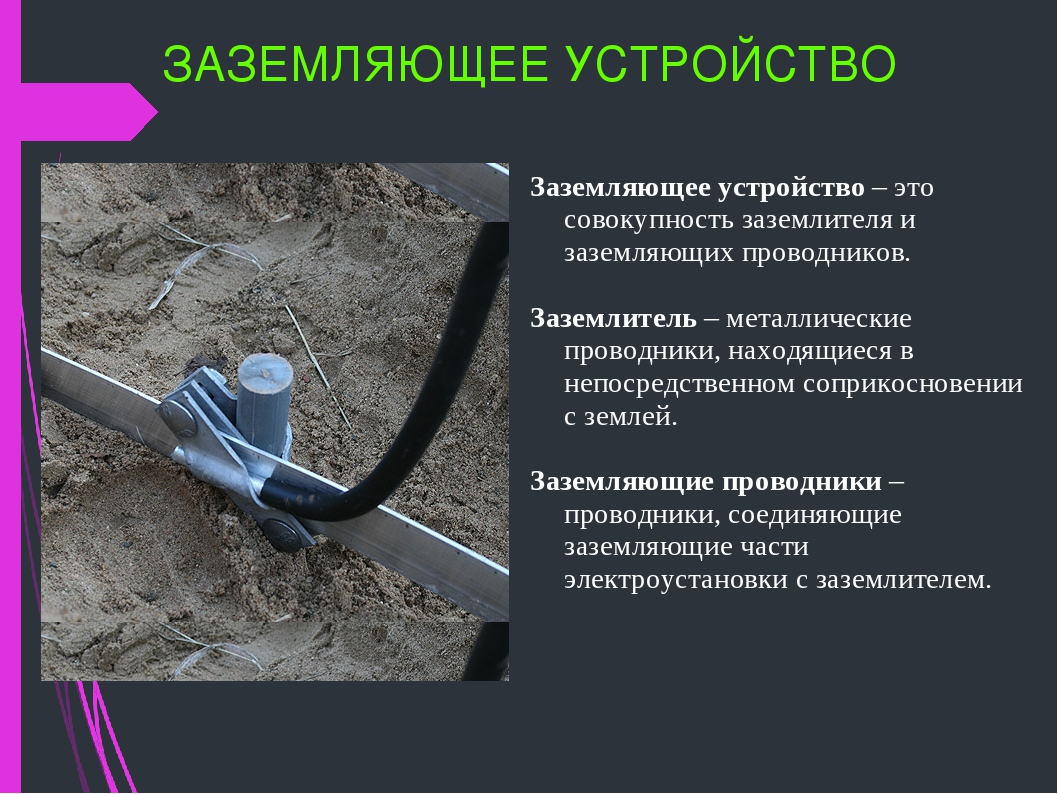 Рис 1. ЗаземлениеХарактеристики ЗУ должны отвечать требованиям электробезопасности обслуживающего персонала [7] и обеспечивать в нормальных и аварийных условиях следующие эксплуатационные функции электроустановки:- действие релейных защит от замыкания на землю;- действие защит от перенапряжений;- отвод в грунт токов молнии;- отвод рабочих токов (токов несимметрии и т.д.);- защиту изоляции низковольтных цепей и оборудования;- снижение электромагнитных влияний на вторичные цепи;- защиту подземного оборудования и коммуникаций от токовых перегрузок;- стабилизацию потенциалов относительно земли и защиту от статического электричества;- обеспечения взрыво- и пожаробезопасности.Основными параметрами, характеризующими состояние ЗУ, являются:- сопротивление (для электроустановок подстанций, электростанций и опор ВЛ);- напряжение на ЗУ при стекании с него тока замыкания на землю;- напряжение прикосновения (для электроустановок выше 1 кВ с эффективно заземленной нейтралью, кроме опор ВЛ).Дополнительными характеристиками ЗУ, с помощью которых оценивается его состояния в процессе эксплуатации, являются качество и надежность соединения элементов ЗУ, соответствие сечения и проводимости элементов требованиям ПУЭ и проектным данным, интенсивность коррозионного разрушения.2.Типы заземляющих устройствЗаземляющие устройства делятся на несколько типов. [9] Принадлежность устройства к определённому типу определяется в зависимости от того, какие функции может выполнять рассматриваемое устройство:Защитные заземляющие устройства - данный тип заземляющих устройств предназначен для защиты людей и/или животных от поражения электрическим током в том случае если произойдёт случайное замыкание фазного провода на нетоковедущие металлические части электроустановки; Рабочие заземляющие устройства - эти заземляющие устройства предназначены для того чтобы создавать определённый режим электроустановки как в нормальных, так и в аварийных условиях;Грозозащитные заземляющие устройства - этот тип заземляющих устройств является последним. Такие заземляющие устройства используют для заземления стержневых или тросовых молниеотводов, а также разрядников. Их предназначением является отвод импульсного тока от молнии в землю.В роли заземляющих устройств могут быть использованы объекты как искусственного, так и естественного происхождения. Первые из них представлены:стальными обрезками труб и рельс;металлическими тросами и цепями;длинными стальными прутьями (диаметр – 1 см);стальными полосами или угловой сталью длиной не менее 2 метров;стальными трубами диаметром от 3 см.Естественные объекты представлены:оболочками свинцового кабеля;подземными трубами жилых помещений, которые соединяются с землей;железобетонным фундаментом, если вокруг влажный грунт (суглинок или глина);подземными трубами (исключением являются только теплотрассы и те, по которым транспортируют горючие материалы).3.Характеристика и принцип работы заземляющих устройствОсновной характеристикой заземляющего устройства является его сопротивление. Общее сопротивление заземляющего устройства равно сумме всех сопротивлений заземляющих проводников и сопротивлению самого заземлителя. Также сопротивление заземляющего устройства могут называть сопротивлением растекания тока.Ключевой принцип работы заземления [10] заключен в том, чтобы снижать потенциал напряжения точки, которая соприкасается с токопроводящими частями, до того момента, пока это не станет безопасно для людей. Когда опасное напряжение попадает на поверхность оборудования, потенциал заземлителя, который находится ближе всего к нулю, должен быть перенесен в эту самую точку, что создает безопасные и комфортные условия для работы. По истечении времени автоматическое устройство, защищающее от утечек электричества, срабатывает. Линия питающего напряжения деактивируется, устраняя аварийную ситуацию.Процесс изготовления заземляющих устройств требует соблюдения некоторых особых условий, которые обеспечат надежность и контакт частиц почвы с металлическими поверхностями. Повысить электропроводность можно, погрузив в грунт металлическую конструкцию заземления, а вокруг нее создать зону максимальной удельной проводимости. Добиться повышения этой проводимости можно непосредственным химическим воздействием на землю, например с помощью соли.Все вышеперечисленные методы способны обеспечить надежное движение электричества в грунт по заземленному основанию защитных конструкций. Помимо того, что обеспечивается преднамеренное слияние корпуса электрического оборудования с заземленным механизмом, представленный выше метод может быть использован в критических ситуациях замыкания фазы на почву.4.Монтаж заземляющих устройствМонтаж заземления принято разделять на 4 этапа [4] :Начальные земляные работы: копка, бурение.Монтажные работы: укладка горизонтальной полосы, забивка/установка вертикальных заземлителей; сварка/болтовое скрепление элементов заземляющего устройства; окраска наружных элементов заземляющего устройства и мест сварных соединений защитным битумным составом черного цвета.Конечные земляные работы: засыпка.Измерительные работы: замер сопротивления заземляющего устройства.1.Начальные земляные работыПеред началом земляных работ необходимо обозначить/отмаркировать трассу укладки горизонтального заземлителя. Для этой цели достаточно выборочно снять поверхностную часть грунта на глубину полуштыка лопаты (можно ограничиться метками в виде приямка на расстояние полуметра-метра друг от друга по всей длине трассы).Далее делается полноценная траншея на ширину лопаты 210-240 миллиметров и глубину не менее 0,5 метра (в идеале: 0,5÷0,7 метра).При монтаже глубинных/подземных электродов (глубина до 200 метров) применяют скважинное шнековое бурение с использованием ямобура или буровой установки. Бурение осуществляется под проектную глубину и диаметр безопасным способом.2.Монтажные работыПосле выполнения начальных земляных работ выполняется забивка/вдавливание вертикальных заземлителей ручным (кувалдой) или механическим способом (ковшом экскаватора (до 5 метров), либо вибромолотом/перфоратором с силой удара 19-21 Джоуль (до 30 метров)).Монтаж вертикальных заземлителей ручным способом (кувалдой) имеет ряд ограничений:— Глубина монтажа не более 2,5 метра (на практике средняя глубина монтажа 1,5 метра; уголок гнется; ударное место уголка раскрывается «розочкой»).— Жесткий грунт (например, голубая глина; камни/валуны и пр.).— Песчаный и мерзлотный грунт (высокое удельное сопротивление грунта).Метод вдавливания в землю заземлителя хорош на глубину до 5 метров и имеет те же ограничения, что и ручным способом.В качестве вертикального заземлителя, как правило, используется полосовая черная или оцинкованная сталь 40х4 мм. Обычно данную полосу поставляют хлыстами длиной 6 метров или бухтой 50 метров.Соединение полосовой стали между собой и вертикальным электродом выполняется методом дуговой сварки. Место сварного соединения после остывания и зачистки шлака + флюса необходимо покрыть защитным битумным составом черного цвета.Применение болтовых зажимов для соединения электродов допускается, но нами не рекомендуется из-за недолговечного результата электрического соединения. Через непродолжительное время грунтовая влага окисляет металл в месте соединения, в результате чего образуется большое переходное сопротивление, которое выводит из строя само заземляющее устройство (оно не работает). Применение болтовых соединений в системах заземления – это вынужденная мера!Для подключения Главной заземляющей шины (ГЗШ) в помещении электроустановки делают переход от стальной полосы на заземляющий проводник (ПВ-3, ПуГВ) с сечением не менее фазного и полосатой маркировкой желто-зеленого цвета изоляции. Для удобства само место соединения на улице выполняют в пластиковой разделительной коробке с IP65 желательно на высоте 2,5 метра (вне доступа касания человека); саму полосовую сталь окрашивают в черный цвет.3.Конечные земляные работыПосле монтажа саму траншею/приямок засыпают мягким глиносодержащим грунтом (без крупнообломочного/с валунами грунта).Использование песчаного грунта для засыпки горизонтального заземлителя ухудшает характеристики последнего, поскольку создает вокруг него область растекания тока с большим удельным сопротивлением. Напротив, в отдельных случаях для уменьшения электрического сопротивления заземляющего устройства рекомендуется засыпать пространство вокруг горизонтального электрода низкоомным материалом/наполнителем (бентонитовая глина (удерживает влагу), коксовая мелочи (имеет низкое удельное сопротивление) и им подобных).4.Измерительные работыПосле завершения конечных земляных работ обязательно проводятся измерительные работы: меряют сопротивление заземляющего устройства.В процессе монтажа глубинно-модульного заземления, после прохождения каждый трех метров грунта заземляющим электродом делается контрольная проверка сопротивления заземления путем прямого измерения 3-х проводным способом.Когда все сделано правильно заземляющее устройство служит долго и его характеристики сильно не изменяются в зависимости от сезона.5.Технология монтажа контура заземленияСтандартный контур заземления представляет собой комплекс металлических конструкций, размещенных в земле, на определенных расстояниях между собой и незначительном удалении от защищаемого объекта.(Рис.2)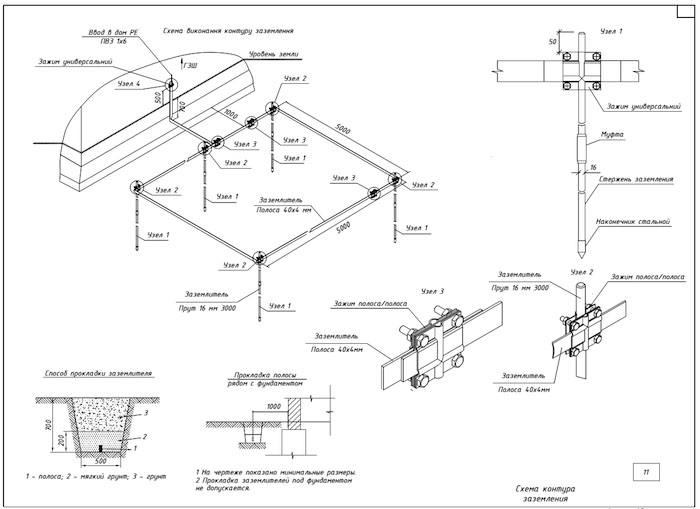 Рис.2 Схема контура заземления.Данная схема выполняет следующие функции:Защищают людей от поражения электротоком, а приборы и оборудование – от перепадов напряжения.За счет сопротивления не дают энергии бесконтрольно растекаться в окружающей среде. Обеспечивают защиту от последствий ударов молнии. Для правильного выполнения контура заземления, нужно произвести следующие расчеты: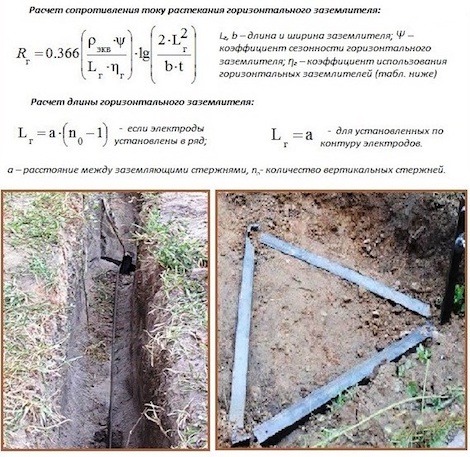 Данные для расчетов конструкции можно получить путем проведения необходимых исследований. В соответствии с типом и характером грунта определяется глубина залегания электродов, их количество и другие параметры. Выбирается наиболее подходящий материал для изготовления конструктивных элементов. Идеальными вариантами под контур заземляемого объекта считаются глинистые грунты, суглинки и черноземы. Запрещается устанавливать заземление в каменистых или скальных грунтах, поскольку они являются проводниками тока и обладают низким сопротивлением.
        Прежде чем проектировать и на практике осуществлять устройство контура заземления, следует внимательно изучить требования ПУЭ по данному вопросу. Это позволит избежать ошибок, качественно выполнить соединения и подключения, соблюдая все нормативы и стандарты. Изучив нормативную документацию, вполне возможно самостоятельно изготовить внешний контур заземления, при наличии теоретических знаний и практических навыков. В частных домах требования ПУЭ допускают использование различных типов заземлений. (Рис.3) В конструкцию обычного контура входят вертикальные электроды и одна горизонтальная перемычка. Все элементы должны быть одного размера и с круглым сечением в разрезе. Обычно они изготавливаются из толстой арматуры, труб или стальных прутьев.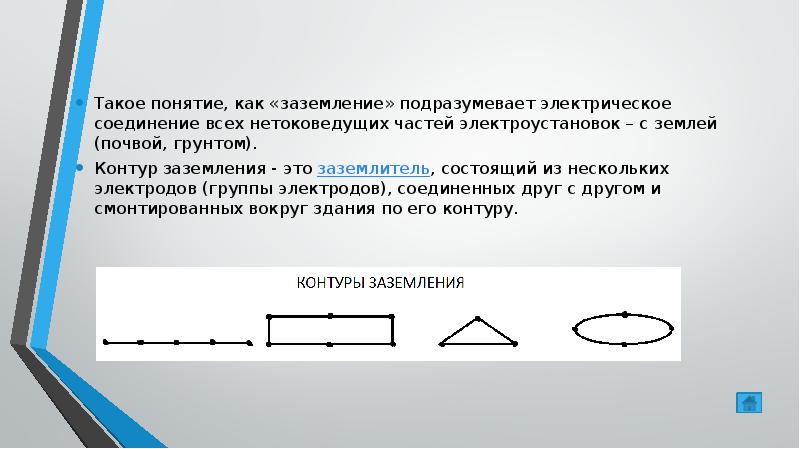 Рис.3 Типы контуров заземленияРазличают несколько типов конструкций [3], используемых для заземления:1.Традиционные системы заземленияСистема такого типа состоит из минимального числа элементов: двух вертикальных электродов из металлической арматуры и одного горизонтального в виде полосы, который соединяет два предыдущих. (Рис.4) Сечения и размеры элементов должны соответствовать нормам. Устанавливать заземление рекомендуется на северной затененной стороне участка, во влажном месте. Однако из-за того, что контур зачастую изготавливают из стали и покрывать его краской нельзя, он быстро коррозирует. Также на сопротивление такого устройства влияют температура и уровень влажности почвы, поскольку контур размещают в верхних слоях.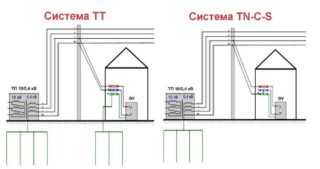 Рис.4 Система заземления частного дома.2.Глубинные системы заземления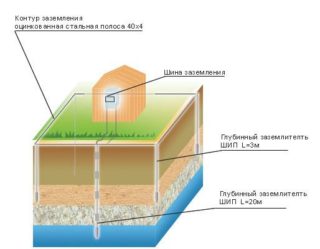 Рис.5 Глубинные системы заземленияТакую систему изготавливают модульно-штыревым способом. По сравнению с предыдущим вариантом, она отличается:долгим сроком службы;простыми расчетами;неподверженностью влиянию окружающей среды;отсутствием необходимости в обслуживании;легкостью монтажа.На ВЛ контур заземления формируют исходя из того, из чего была изготовлена опора. На сегодняшний день применяется три варианта конструкций:Железобетонные. Здесь при наличии сети заземленной нейтралью, вместе с арматурой конструкций, защиту оформляют через подсоединение к заземленному проводу (нулевому) специального проводника. Последний должен идти диаметром от 6 мм (не менее);Деревянные. На деревянных подпорах штыри и крюки не заземляют;Металлические опоры. Здесь защита делается по аналогии с железобетонными конструкциями. Такие опоры встречаются чаще всего. Они постепенно вытесняют из обихода деревянные и даже железобетонные опоры.При заземлении ВЛ (0,4, 6-10, 20 и 35 кв) необходимо учитывать и расстояние между соседними опорами. Обычно расстояние между ними составляет 100 или 200 м. Это параметр определяется среднегодовым числом гроз, характерным для данной местности.Обязательно следует делать заземление опор (повторное или нет), имеющих ответвление к сооружениям, где находится большое количество людей.Для предохранения от перенапряжения применяются две разновидности заземлителей:вертикальные штыри, которые зарываются в землю вертикально;горизонтальные пластины. Такие заземлители как правило применяются для каменистых почв.Вид заземлителей предопределяется типом грунтов в месте монтирования опор ВЛ (0,4, 6-10, 20 и 35 кв) или наружного освещения.Монтаж контура заземления (повторное или нет) для ВЛ (0,4, 6-10, 20 и 35 кв), сети электропередач или опор наружного освещения осуществляется следующим образом (Рис.6):роем траншею (около 0,5 м). Глубина траншеи до 1 м нужна для пахотной земли. Отмерять глубину нужно от начала опор;длина траншеи, а также количество заземлителей должны быть указаны в проекте для сооружения ВЛ (0,4, 6-10, 20 и 35 кв);затем выполняем погружение заземлителей, формируя контур;далее происходит обварка (или прутом или полоской);после этого делается защита сварочных стыков от возможной коррозии.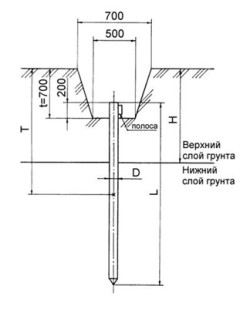 Рис.6 Монтаж контура заземления опоры6.Монтаж заземляющих спусковПосле контура заземления проводится установка [5] заземляющего спуска.  Он выполняется из стального прутка или полоски и обладает теми же размерами, что и соединение, установленное между заземлителями. Контур защиты подсоединяется к спуску снизу. Спуск сверху подводится к металлическим нетокопроводящим частям конструкции опоры.
Эта процедура хорошо видна на рисунке 7.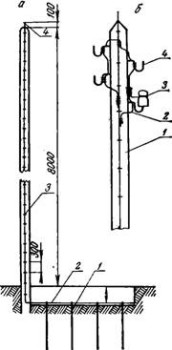 Рис.7 Заземление на опоре (деревянной):
а — общий внешний вид, б — вариант заземления крюковК деревянной опоре после контура (заземлитель 1 и 2) подводят соединяющую полосу (2) и спуск (3). Здесь спуск монтируют часто (шаг — 300 мм), скрепляя скобами. При этом спуск, а точнее его верхняя часть (4), будет выступать над опорой, выполняя роль молниеотвода. На рисунке (б) представлено заземление для металлической опоры в сети электропередач или наружного освещения. Контур защиты от перенапряжения здесь также будет соединяться со спуском (1). Но в этой ситуации спуск будет присоединен сваркой перемычки (2) или болтовыми зажимами, которые направляют нулевой потенциал земли на нулевой провод (3) и крюк (4). ЗаключениеОдни из важнейших элементов в заземляющих установках – контуры заземления и заземляющие спуски, т.к. если данные элементы выполнены не качественно, то возникают проблемы со всей заземляющей системой.Для каждого типа монтажа заземляющего устройства (снаружи здания, внутри здания, влажное помещение и т.д.) существуют свои правила установки, которое указывает нужное расстояние между проводниками, их толщины и пр. Пренебрежение этими правилами может привести к аварийным ситуациям.Во время прохождения практики изучила современную справочную литературу и нормативно-техническую документацию по вопросам проектирования объектов профессиональной деятельности, принцип работы основного силового и коммутационного оборудования, применяемого при проектировании подстанций.Список литературы1. ГОСТ Р 50571.10-96. Выбор и монтаж электрооборудования.2. Монтаж заземляющих устройств. Гордон С.В. 19873.Официальный сайт «Стройдвор»/ Режим доступаhttps://strojdvor.ru/elektrosnabzhenie/montazh-kontura-zazemleniya-princip-dejstviya-i-raschet/4.Официальный сайт «Политехэлектро»/ Режим доступаhttps://pteo.ru/zazemlyayushhee-ustrojstvo-zu 5.Официальный сайт «Посвети»/ Режим доступаhttps://1posvetu.ru/montazh-i-nastrojka/zazemlenie-opor.html6. Нестеренко В.М., Мысьянов А.М. Технология электромонтажных работ: учеб. пособие для нач. проф. образования. − М.: Академия, 2002. - 592 с.
        7. Методические указания по контролю состояния заземляющих устройств электорустановок. РД 153-34.0-20.525-00. СПО ОРГРЭС, Москва, 2000.8.Официальный сайт «Сантехник»/ Режим доступа https://isanshop.ru/elektrika/kontur-zazemleniya.html 9. Официальный сайт «Vuzlit»/ Режим доступаhttps://vuzlit.ru/1861341/tipy_zazemlyayuschih_ustroystv 10. Официальный сайт «Принцип работы»/ Режим доступаhttps://principraboty.ru/princip-raboty-zazemleniya/ 11. В.Ю. Микрюков. Безопасность жизнедеятельности. Безопасность технологических процессов  и производств (Охрана труда)-Учебное пособие для вузов / Москва : КиоРус, -2015. -559с.КГЭУМИНИСТЕРСТВОНАУКИ И ВЫСШЕГО ОБРАЗОВАНИЯ РОССИЙСКОЙ ФЕДЕРАЦИИ Федеральное государственное бюджетное образовательное учреждение высшего образования«КАЗАНСКИЙ ГОСУДАРСТВЕННЫЙ ЭНЕРГЕТИЧЕСКИЙ УНИВЕРСИТЕТ»№п/пПеречень и описание работСроки выполнения(график) Подготовительный этап1Установочная лекция. Инструктаж по технике безопасности.Выдача задания для производственной практики. Ознакомление с планом работы за период практики. (УК-2.2-З1, УК-2.2-У2,УК-2.2-В1,УК-2.2-У1, УК-3.2-В1, УК-3.2-У1,УК-3.2-З1,УК-3.1-В1)Ознакомление с планом работы за период практики.Ознакомление с планом работы за период практики.Ознакомление с планом работы за период практики.Ознакомление с планом работы за период практики.Ознакомление с планом работы за период практики.с 01.09.2020 по 2.09.2020Рабочий этап2Лекция. Общее ознакомление с подразделением, нормативно-правовой и программно-методической документацией организации,предприятия, анализ производственной среды с точки зрения ее психологической комфортности и безопасности. ( ПК-1.1-З2, ПК-1.1-У1,ПК-1.1-З1, ПК-1.1-У2, ПК-1.1-В1, ПК-1.2-З1)с 03.09.2020 по 03.10.20203Практическая  деятельность, самостоятельная работа. Получение практических навыков на рабочем мест, взаимодействие соспециалистами с целью  изучения их функциональныхобязанностей. Знакомство и анализ профессиональнойдеятельности работников предприятия, др. (ПК-1.2-З2, ПК-1.2-У1,  ПК-1.2-У2, ПК-1.2-В1, ПК-1.3-З1, ПК-1.3-З2, ПК-1.3-У1)с 04.10.2020 по 02.11.20204Выполнение индивидуального задания, в сбор, обработка,анализ и систематизация фактического и теоретического материала,наблюдения, измерения и др. по теме индивидуального задания  (ПК-1.3-У2, ПК-1.3-В1,ПК-1.4-З1,ПК-1.4-З2,ПК-1.4-У1, ПК-1.4-У2,ПК-1.4-В1,ПК-1.5-З1)с 03.11.2020 по 02.12.2020Отчетный этап5Анализ проделанной работы, подготовка отчетной документации, презентации отчета к защите (ПК-1.5-З2, ПК-1.5-У1,ПК-1.5-В1,ПК-1.5-В2)с 03.12.2020 по 18.12.20206Подготовка к промежуточной аттестации (УК-6.1-В1, УК-6.1-У1,УК-6.1-З1, УК-3.1-З1, УК-3.1-У1)с 19.12.2020 по 29.12.2020КГЭУМИНИСТЕРСТВОНАУКИ И ВЫСШЕГО ОБРАЗОВАНИЯ   РОССИЙСКОЙ ФЕДЕРАЦИИ Федеральное государственное бюджетное образовательное учреждение высшего образования«КАЗАНСКИЙ ГОСУДАРСТВЕННЫЙ ЭНЕРГЕТИЧЕСКИЙ УНИВЕРСИТЕТ»ДатаРабочее местоСодержание выполненной работы01.09.2020-02.09.2020Лаборатория «Основы проектирования электроэнергетических систем и сетей»Установочная лекция. Инструктаж по технике безопасности. Выдача задания для производственной практики(проектной). Ознакомление с планом работы за период практики03.09.2020-06.09.2020Лаборатория «Основы проектирования электроэнергетических систем и сетей»Лекция. Общее ознакомление с подразделением, нормативно-правовой и программно-методической документацией организации, предприятия, анализ производственной среды с точки зрения ее психологической комфортности и безопасности.07.09.2020-13.09.2020Лаборатория «Основы проектирования электроэнергетических систем и сетей»Изучила современную справочную литературу и нормативно-техническую документацию по вопросам проектирования объектов профессиональной деятельности принцип работы основного силового и коммутационного оборудования, применяемого при проектировании подстанций14.09.2020-20.09.2020Лаборатория «Основы проектирования электроэнергетических систем и сетей»Проанализировала и систематизировала  современную справочную и методическую документацию, применяемую для объектов профессиональной деятельности пользоваться справочной отечественной и зарубежной литературой, нормативно-технической документацией по электрооборудованию и электрическим сетям. Овладела навыками грамотно анализировать и систематизировать различную документацию по вопросам проектирования объектов электроэнергетических систем.21.09.2020-27.09.2020Лаборатория «Основы проектирования электроэнергетических систем и сетей»Научилась составлять заявки и спецификации на запасные части, материалы, оборудования грамотно принимать участие в разработке технической документации проектов электроэнергетических систем и сетей. Овладела методиками разработки технической документации проектов электроэнергетических систем и сетей. Изучила основы экономики и организации производства труда и управления в энергетике сроки действия, физические объемы нового строительства и реконструкции электрических сетей и линий электропередачи28.09.2020-04.10.2020Лаборатория «Основы проектирования электроэнергетических систем и сетей»Практическая  деятельность, самостоятельная работа. Получение практических навыков на рабочем мест, взаимодействие со специалистами с целью  изучения их функциональных обязанностей. Знакомство и анализ профессиональной деятельности работников предприятия, др. 05.10.2020-11.10.2020Лаборатория «Основы проектирования электроэнергетических систем и сетей»Предлагала и реализовывала мероприятия по совершению производства работ грамотно самостоятельно принимать проектные решения, используя действующие нормативные документы, применяя теоретические знания12.10.2020-18.10.2020Лаборатория «Основы проектирования электроэнергетических систем и сетей»Обосновывать и сопоставлять различные проектные решения и выбирать конкретное решение предполагающее эффективность использования объектов электроэнергетических систем и сетей  порядок организации обеспечения производства ремонтов материально-техническими ресурсами характерные признаки повреждений, порядок выявления и устранения неисправностей на воздушных линиях электропередачи Оценивали состояние техники безопасности на производственном объекте при осмотре электрооборудования определять параметры и проводить технические освидетельствование оборудования. Овладели методиками грамотного определения параметров оборудования объектов электроэнергетических систем и сетей. Структуру системы автоматизированного проектирования и область их использования современные разработки в области компьютерных технологий, управления техническими и производственными системами, системами автоматизации производственных процессов19.10.2020-25.10.2020Лаборатория «Основы проектирования электроэнергетических систем и сетей»Выполнение индивидуального задания, в сбор, обработка,анализ и систематизация фактического и теоретического материала, наблюдения, измерения и по теме индивидуального задания «Технология монтажа контуров заземления и заземляющих спусков». Изучила следующие вопросы: назначение, основные характеристики и принцип работы заземляющих устройств, монтаж заземляющих устройств и технологию монтажа контуров заземления и заземляющих спусков.26.10.2020-01.11.2020Лаборатория «Основы проектирования электроэнергетических систем и сетей»Принимали и реализовывали решения при использовании современных методов проектирования электроэнергетических систем. Овладели методами использования систем автоматизированного проектирования в решении проектных и технологических задач современным программным обеспечением, применяемым в электроэнергетике и электротехнике. 02.11.2020-08.11.2020Лаборатория «Основы проектирования электроэнергетических систем и сетей» Организовать взаимодействие членов команды для решения задачи, проблемы и работы над проектом Приемами эффективной целевой работы в команде. Основные приемы эффективного управления собственным временем. Применяли знания о своих ресурсах и их пределах, для успешного выполнения порученной работы09.11.2020-15.11.2020Лаборатория «Основы проектирования электроэнергетических систем и сетей»Методами планирования собственного времени. Условия организации проектной работы. Оценивать качество и эффективность проектов формулировать задачи в зоне своей ответственности и корректировать способы решения задач при необходимости.16.11.2020-22.11.2020Лаборатория «Основы проектирования электроэнергетических систем и сетей»Методами разработки, реализации и контроля проектов.Особенности поведения выделенных групп людей, с которыми работает, учитывает их в своей деятельности.23.11.2020-29.11.2020Лаборатория «Основы проектирования электроэнергетических систем и сетей»Определять свою роль в команде, понимать эффективность использования стратегии сотрудничества для достижения поставленной цели.30.11.2020-06.12.2020Лаборатория «Основы проектирования электроэнергетических систем и сетей»Анализ проделанной работы, подготовка отчетной документации, презентации отчета к защите07.12.2020-17.12.2020Лаборатория «Основы проектирования электроэнергетических систем и сетей» Навыками организации деловой беседы на различных её этапах в проектной деятельности18.12.2020-29.12.2020Лаборатория «Основы проектирования электроэнергетических систем и сетей»Подготовка к промежуточной аттестации КГЭУМИНИСТЕРСТВО НАУКИ И ВЫСШЕГО ОБРАЗОВАНИЯ РОССИЙСКОЙ ФЕДЕРАЦИИФедеральное государственное бюджетное образовательное учреждение высшего образования«КАЗАНСКИЙ ГОСУДАРСТВЕННЫЙ ЭНЕРГЕТИЧЕСКИЙ УНИВЕРСИТЕТ»Этапы практикиПроверяемые индикаторы компетенций Оценочное средство Количество балловПодготовительный этапУК-2.2 - Выбирает наиболее эффективный способ решения задач, учитывая действующие правовые нормы и имеющиеся условия, ресурсы и ограниченияУК-3.1 - Определяет стратегию сотрудничества для достижения поставленной цели	УК-3.2- Взаимодействует с другими членами команды для достижения поставленной задачиСобеседование по отчетуРабочий этапПК-1.1- Анализирует и систематизирует нормативно-техническую, справочную и методическую документацию по вопросам проектирования объектов профессиональной деятельности						ПК-1.2-Участвует в разработке технической документации проектов электроэнергетических систем и сетейСобеседование по отчетуРабочий этапПК-1.3-Обосновывает проектное решение объектов электроэнергетических систем и сетейПК-1.4-Определяет параметры оборудования объектов электроэнергетических систем и сетей			ПК-1.5-Использует системы автоматизированного проектирования электроэнергетических систем и сетейСобеседование по отчетуОтчетный этапУК-3.1 - Определяет стратегию сотрудничества для достижения поставленной цели					ПК-1.5-Использует системы автоматизированного проектирования электроэнергетических систем и сетей	УК-6.1-Эффективно планирует собственное времяСобеседование по отчетуИтогоЦифровое выражениеВыражение в баллах БРС:Словесное выражениеУровень сформированности компетенций УК-2.2; УК-3.1; УК-3.2; УК-6.1; ПК-1.1; ПК-1.2; ПК-1.3; ПК-1.4; ПК-1.55от 85 до 100Отлично Компетенции сформированы на высоком уровне4от 70 до 84Хорошо Компетенции сформированы на достаточном уровне3от 55 до 69Удовлетворительно Компетенции сформированы на низком уровне2до 55Неудовлетворительно Компетенции не сформированы